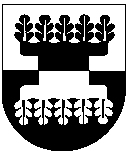 Šilalės rajono savivaldybės MERASpotvarkisDĖL ŠILALĖS RAJONO SAVIVALDYBĖS TARYBOS 16 POSĖDŽIO SUŠAUKIMO2024 m. balandžio 18 d. Nr. T3-152ŠilalėVadovaudamasis Lietuvos Respublikos vietos savivaldos įstatymo 17 straipsnio 9 dalimi, 27 straipsnio 2 dalies 4 punktu:1. Š a u k i u 2024 m. balandžio 25 d. 10.00 val. Šilalės rajono savivaldybės posėdžių salėje Šilalės rajono savivaldybės tarybos 16 posėdį.2. T e i k i u Šilalės rajono savivaldybės tarybai svarstyti šiuos klausimus:2.1. Dėl Šilalės rajono savivaldybės tarybos 2023 m. kovo 30 d. sprendimo Nr. T1-26 „Dėl Šilalės rajono savivaldybės tarybos veiklos reglamento patvirtinimo“ pakeitimo.Pranešėja Geda Kačinauskienė. 2.2. Dėl Šilalės rajono savivaldybės 2024 metų užimtumo didinimo programos patvirtinimo.Pranešėja Danguolė Vėlavičiutė. 2.3. Dėl Šilalės rajono savivaldybės bendrojo ugdymo mokyklų klasių komplektų skaičiaus 2024–2025 mokslo metais nustatymo.Pranešėja Rasa Kuzminskaitė.2.4. Dėl sporto klubo ,,Šilalės lūšis“ paraiškos finansavimo.Pranešėja Rasa Kuzminskaitė.2.5. Dėl Šilalės sporto mokyklos paraiškos finansavimo.Pranešėja Rasa Kuzminskaitė.2.6. Dėl Šilalės rajono savivaldybės tarybos 2023 m. rugpjūčio 31 d. sprendimo Nr. T1-216 „Dėl Šilalės rajono savivaldybės teritorijoje veikiančių nevyriausybinių organizacijų rėmimo ir bendruomeninių organizacijų dalinio veiklos išlaidų kompensavimo atrankos komisijos sudarymo ir jos nuostatų patvirtinimo“ pakeitimo.Pranešėja Jurgita Pryšmantė.2.7. Dėl Šilalės rajono savivaldybės tarybos 2023 m. kovo 30 d. sprendimo Nr. T1-47 „Dėl Šilalės rajono savivaldybės nevyriausybinių organizacijų tarybos patvirtinimo ir pavedimo Šilalės rajono savivaldybės nevyriausybinių organizacijų tarybai atlikti Šilalės rajono savivaldybės bendruomeninių organizacijų tarybos funkcijas“ pakeitimo.Pranešėja Jurgita Pryšmantė.2.8. Dėl Šilalės rajono savivaldybės tarybos 2023 m. liepos 27 d. sprendimo Nr. T-183 „Dėl Šilalės rajono savivaldybės smulkiojo ir vidutinio verslo plėtros programos aprašo, Šilalės rajono savivaldybės Smulkiojo ir vidutinio verslo plėtros programos vertinimo komisijos sudarymo ir jos nuostatų patvirtinimo“ pakeitimo.Pranešėja Jurgita Pryšmantė.2.9. Dėl įgaliojimų suteikimo.Pranešėja Jurgita Pryšmantė. 2.10. Dėl Šilalės rajono savivaldybei nuosavybės teise priklausančio nekilnojamojo, ilgalaikio ir trumpalaikio materialiojo turto perdavimo valdyti, naudoti ir disponuoti juo patikėjimo teise Šilalės sporto mokyklai.Pranešėja Reimunda Kibelienė.2.11. Dėl Šilalės rajono savivaldybei nuosavybės teise priklausančio turto perdavimo valdyti, naudoti ir disponuoti juo patikėjimo teise Šilalės rajono socialinių paslaugų namams.Pranešėja Reimunda Kibelienė.2.12. Dėl Šilalės rajono savivaldybei nuosavybės teise priklausančio  turto, esančio Šilalės r. sav., Kvėdarna, Piliakalnio g. 16C, perdavimo valdyti, naudoti ir disponuoti juo patikėjimo teise Šilalės rajono socialinių paslaugų namams.Pranešėja Reimunda Kibelienė.2.13. Dėl Šilalės rajono savivaldybei nuosavybės teise priklausančio turto, esančio Šilalės r. sav., Žadeikių sen., Žadeikių k., Šaukliškės g. 15, perdavimo valdyti, naudoti ir disponuoti juo patikėjimo teise Šilalės rajono socialinių paslaugų namams.Pranešėja Reimunda Kibelienė.2.14. Dėl savivaldybės turto perdavimo pagal panaudos sutartį Nevočių kaimo bendruomenei.Pranešėja Reimunda Kibelienė.2.15. Dėl savivaldybės turto perdavimo pagal panaudos sutartį Žvingių kaimo bendruomenei.Pranešėja Reimunda Kibelienė.2.16. Dėl ilgalaikio materialiojo turto perėmimo savivaldybės nuosavybėn ir jo perdavimo valdyti, naudoti ir disponuoti juo patikėjimo teise.Pranešėja Reimunda Kibelienė.2.17. Dėl sutikimo perimti Šilalės rajono savivaldybės nuosavybėn valstybei nuosavybės teise priklausantį materialųjį turtą ir jo perdavimo Šilalės rajono savivaldybės viešajai bibliotekai.Pranešėja Reimunda Kibelienė.2.18. Dėl atminimo ženklų priėmimo pagal dovanojimo sutartį ir perdavimo patikėjimo teise Šilalės rajono savivaldybės administracijai.Pranešėja Reimunda Kibelienė.2.19. Dėl pritarimo nekilnojamojo turto pirkimui savivaldybės nuosavybėn.Pranešėja Reimunda Kibelienė.2.20. Dėl savivaldybės turto nuomos viešo konkurso būdu.Pranešėja Reimunda Kibelienė.2.21. Dėl valstybei nuosavybės teise priklausančio turto nurašymo ir likvidavimo.Pranešėja Reimunda Kibelienė.2.22. Dėl Šilalės rajono socialinių paslaugų namų nuostatų patvirtinimo.Pranešėja Reimunda Kibelienė.2.23. Dėl Šilalės rajono savivaldybės 2024 m. socialinių paslaugų plano patvirtinimo.Pranešėja Reimunda Kibelienė.2.24. Dėl Šilalės rajono socialinių paslaugų namų 2023 metų metinio ataskaitų rinkinio patvirtinimo.Pranešėjas Gediminas Raudonius.2.25. Dėl Uždarosios akcinės bendrovės ,,Šilalės autobusų parkas“ 2023 metų finansinių ataskaitų rinkinio ir metinės veiklos ataskaitos tvirtinimo.Pranešėjas Vytautas Norkus.2.26. Dėl Uždarosios akcinės bendrovės ,,Šilalės šilumos tinklai“ 2023 metų finansinių ataskaitų rinkinio ir metinės veiklos ataskaitos tvirtinimo.Pranešėjas Ernestas Aušra.2.27. Dėl Uždarosios akcinės bendrovės ,,Šilalės vandenys“ 2023 metų finansinių ataskaitų rinkinio ir metinės veiklos ataskaitos tvirtinimo.Pranešėjas Remigijus Vėlavičius.2.28. Dėl Uždarosios akcinės bendrovės ,,Gedmina“ 2023 metų finansinių ataskaitų rinkinio ir metinės veiklos ataskaitos tvirtinimo.Pranešėjas Donatas Grigalis.2.29. Dėl Šilalės rajono savivaldybės visuomenės sveikatos biuro 2023 metų metinio ataskaitų rinkinio patvirtinimo.Pranešėja Ingrida Petravičienė.2.30. Dėl Viešosios įstaigos Šilalės rajono ligoninės 2023 metų metinio ataskaitų rinkinio patvirtinimo.Pranešėjas Osvaldas Šarmavičius.2.31. Dėl Viešosios įstaigos Laukuvos ambulatorijos 2023 metų metinio ataskaitų rinkinio patvirtinimo.Pranešėja Ieva Irena Demereckienė. 2.32. Dėl Viešosios įstaigos Kvėdarnos ambulatorijos 2023 metų metinio ataskaitų rinkinio patvirtinimo.Pranešėjas Tomas Šiaudinis.2.33. Dėl Viešosios įstaigos Kaltinėnų pirminės sveikatos priežiūros centro 2023 metų metinio ataskaitų rinkinio patvirtinimo.Pranešėjas Kornelijus Andrijauskas.2.34. Dėl Viešosios įstaigos Šilalės pirminės sveikatos priežiūros centro 2023 metų metinio ataskaitų rinkinio patvirtinimo.Pranešėja Vida Macevičienė.2.35. Dėl Viešosios įstaigos Šilalės pirminės sveikatos priežiūros centro valdymo struktūros patvirtinimo.Pranešėja Ineta Butvidienė.2.36. Dėl Šilalės rajono savivaldybės bendruomenės sveikatos tarybos sudėties patvirtinimo.Pranešėja Ineta Butvidienė.2.37. Dėl Šilalės rajono savivaldybės bendruomenės sveikatos tarybos nuostatų patvirtinimo.Pranešėja Ineta Butvidienė. 2.38. Dėl Šilalės rajono savivaldybės visuomenės sveikatos rėmimo specialiosios programos įgyvendinimo ir kontrolės tvarkos aprašo patvirtinimo.Pranešėja Ineta Butvidienė.2.39. Tauragės apskrities vyriausiojo policijos komisariato Šilalės rajono vyriausiojo policijos komisariato veikla.Pranešėjas Audrius Lukošius.2.40. Modernios ir atviros prokuratūros kūrimas Lietuvos Respublikoje.Pranešėjai: Saulius Verseckas, Gražvydas Žebelys, Ruslanas Ušinskas.3. P a v e d u paskelbti šį potvarkį Šilalės rajono savivaldybės interneto svetainėje www.silale.lt ir vietinėje spaudoje.Šis potvarkis gali būti skundžiamas Lietuvos Respublikos administracinių bylų teisenos įstatymo nustatyta tvarka Regionų apygardos administracinio teismo Klaipėdos rūmams (Galinio Pylimo g. 9, 91230 Klaipėda) per vieną mėnesį nuo šio potvarkio paskelbimo dienos.Savivaldybės meras 					Tadas Bartkus